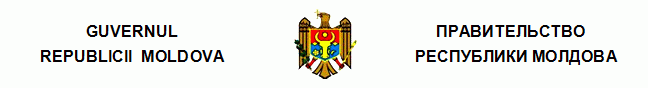 H O T Ă R Î R Eaprobarea Regulamentului privind transportarea mărfurilor prin posturile vamale interne de control HOTĂRĂŞTE: 1. Se aprobă: Regulamentul privind transportarea mărfurilor prin posturile vamale interne de control, conform anexei nr.1 Lista localităţilor limitrofe frontierei administrative, ale căror locuitori beneficiază de scutiri de drepturi de import la introducerea mărfurilor de consum personal, conform anexei nr.2.2. Serviciul Vamal va asigura executarea prevederilor Regulamentului menţionat. Anexă la Hotărîrea Guvernului nr. din  REGULAMENT privind transportarea mărfurilor prin posturile vamale interne de control .  de prevederile Codului vamal, Codului fiscal, Legii nr.14171997 pentru punerea în aplicare a Titlului III al Codului fiscal, Legii nr.10542000 pentru punerea în aplicare a Titlului IV al Codului fiscal, Legii nr.13801997 cu privire la tariful vamal, Legii nr.15692002 cu privire la modul de introducere şi scoatere a bunurilor de pe teritoriul Republicii Moldova de către persoane fizice. Mărfurile de către agenţii economici din raioanele de est  sau  provizoriu, a căror origine este confirmată prin Camerei de  şi Industrie, .. Mărfurile supuse accizului, livrate de către  RMîn adresa care au relaţii fiscale cu sistemulbugetar al Republicii Moldova,  în conformitate cu Titlul IV al Codului fiscal şi Legea nr.10542000 pentru punerea în aplicare a Titlului IV al Codului fiscal.. Mărfurile străin prin  cu  tuturor drepturilor de import, în conformitate . . Se admite aplicarea regimurilor vamale de  pasivă,  temporar şi export asupra mărfurilor produse .  prevăzute de Legea cu privire la modul de introducere şi scoatere a bunurilor de pe teritoriul Republicii Moldova de către persoane fizice constituie: La transportarea prin  a mărfurilor autohtone de către persoanele fizice rezidente neînregistrate  TVA se calculează şi se percepe din  mărfuri transportate în conformitate cu prevederile art 4 alin (6) al Legii pentru punerea în aplicare a Titlului III al Codului fiscal. Excepţie constituie cazurile expuse în punctele  şi  ale prezentului Regulament. La transportarea de către persoanele fizice neînregistrate ca subiecţi ai activităţii de întreprinzător a mărfurilor de producţie străină a provenienţă nu, calcularea şi perceperea drepturilor de import se efectuează integral din Persoanele fizicau dreptul la transportarea prin , fără achitarea drepturilor de importa producţiei crescute pe loturile agricole,cu condiţia prezentăriiTransportarea prin  a mărfurilor autohtone (cu excepţia celor supuse accizelor) primite în calitate de remunerare a muncii (în contul salariului) de către persoanele fizice locuitori ai satelor din partea dreaptă a Nistrului se efectuează fără impozitare, cu condiţia prezentării certificatului de confirmare a remunerării respective de aceste întreprinderi, precum şi a achitării impozitului pe venit, a altor defalcări obligatorii. Listalocalităţilor limitrofe frontierei administrative, ale căror locuitori beneficiază de scutiri de drepturi de import la introducerea mărfurilor de consum personal Listalocalităţilor limitrofe frontierei administrative, ale căror locuitori beneficiază de scutiri de drepturi de import la introducerea mărfurilor de consum personal Nr. 
d/oDenumirea localităţilorRaionul Anenii NoiRaionul Anenii Noi1.Calfa2.Gura Bîcului3.Hîrbovăţ4.Hîrbovăţul Nou5.VarniţaRaionul CăuşeniRaionul Căuşeni6.Chircăieşti7.Fîrlădeni8.Hagimus9.CopancaRaionul CriuleniRaionul Criuleni10.Corjova11.Coşerniţa12.Dubăsarii Vechi13.Jevreni14.Mălăieşti15.Mălăieştii Noi16.Oniţcani17.Sagaidacul de Sus18.Slobozia-Duşca19.Văduleni20.ZolonceniRaionul DubăsariRaionul Dubăsari21.Holercani22.Mărcăuţi23.Molovata24.Oxentea25.UstiaRaionul FloreştiRaionul Floreşti26.Bursuc27.Japca28.Napadova29.Sănătăuca30.VertiujeniRaionul OrheiRaionul Orhei31.VîşcăuţiRaionul RezinaRaionul Rezina32.Buciuşca33.Boşerniţa34.Ciorna35.Mateuţi36.Saharna37.Saharna Nouă38.SolonceniRaionul ŞoldăneştiRaionul Şoldăneşti39.Climăuţii de Jos40.Cot41.Salcia42.SocolaRaionul Ştefan VodăRaionul Ştefan Vodă43.Răscăieţi44.Răscăieţii Noi45.ViişoaraMunicipiul ChişinăuMunicipiul Chişinău46.Vadul lui Vodă